МИНИСТЕРСТВО  ОБРАЗОВАНИЯ САРАТОВСКОЙ ОБЛАСТИ П Р И К А З20.11.2018 № 2346                                                                           г. СаратовОб утверждении порядка информирования участников государственной итоговой аттестации по образовательным программам среднего общего образования и их родителей (законных представителей) по вопросам организации и проведения государственной итоговой аттестации по образовательнымпрограммам среднего общего образования, итогового сочинения (изложения)В соответствии с Порядком проведения государственной итоговой аттестации по образовательным программам среднего общего образования, утверждённым приказом Министерства образования и науки Российской Федерации от 26 декабря 2013 года № 1400, в целях полного и организованного информирования участников государственной итоговой аттестации по образовательным программам среднего общего образования и их родителей (законных представителей) по вопросам организации и проведения государственной итоговой аттестации по образовательным программам среднего общего образования, итогового сочинения (изложения)ПРИКАЗЫВАЮ:1.	Утвердить порядок информирования участников государственной итоговой аттестации по образовательным программам среднего общего образования и их родителей (законных представителей) по вопросам организации и проведения государственной итоговой аттестации по образовательным программам среднего общего образования, итогового сочинения (изложения) (приложение).2.	Руководителям органов местного самоуправления, осуществляющих управление в сфере образования (по согласованию), управлению развития профессионального образования и организационной работы, управлению специального образования и защиты прав несовершеннолетних, управлению общего и дополнительного образования министерства образования области:2.1.	довести настоящий приказ до сведения руководителей образовательных организаций;2.2.	обеспечить соблюдение порядка информирования участников государственной итоговой аттестации по образовательным программам среднего общего образования и их родителей (законных представителей) по вопросам организации и проведения государственной итоговой аттестации по образовательным программам среднего общего образования, итогового сочинения (изложения).3.	Государственному автономному учреждению Саратовской области «Региональный центр оценки качества образования» в срок до 
22 октября 2018 года обеспечить подготовку и размещение на официальных сайтах в сети Интернет справочных материалов для организации информирования участников государственной итоговой аттестации по образовательным программам среднего общего образования и их родителей (законных представителей) по вопросам организации и проведения государственной итоговой аттестации по образовательным программам среднего общего образования, итогового сочинения (изложения), по пунктам приложения № 1 к Порядку информирования участников государственной итоговой аттестации по образовательным программам среднего общего образования и их родителей (законных представителей) по вопросам организации и проведения государственной итоговой аттестации по образовательным программам среднего общего образования, итогового сочинения (изложения).	4.	Комитету по государственному контролю и надзору в сфере образования министерства образования области обеспечить контроль за соблюдением порядка информирования участников государственной итоговой аттестации по образовательным программам среднего общего образования и их родителей (законных представителей) по вопросам организации и проведения государственной итоговой аттестации по образовательным программам среднего общего образования, итогового сочинения (изложения).5.	Отделу аналитической и организационной работы министерства образования области в течение дня после издания:5.1.	направить настоящий приказ в министерство информации и печати Саратовской области для его официального опубликования;5.2.	разместить настоящий приказ на сайте министерства образования Саратовской области в сети Интернет.6.	Отделу государственной итоговой аттестации министерства образования области направить настоящий приказ:6.1.	в течение трех рабочих дней после издания в прокуратуру Саратовской области;6.2.	в течение семи дней после издания в Управление Министерства юстиции Российской Федерации по Саратовской области.7.	Признать утратившим силу приказ министерства образования Саратовской области от 14 октября 2016 года № 3231 «Об утверждении порядка информирования участников государственной итоговой аттестации по образовательным программам среднего общего образования и их родителей (законных представителей) по вопросам организации и проведения государственной итоговой аттестации по образовательным программам среднего общего образования и итогового сочинения (изложения)». 8.	Контроль за исполнением настоящего приказа возложить на заместителя министра образования Саратовской области – начальника управления общего и дополнительного образования.Министр                                                                                               И.В. СедоваПриложение к приказу министерства образованияСаратовской областиот _________ № ________Порядокинформирования участников государственной итоговой аттестации по образовательным программам среднего общего образования и их родителей (законных представителей) по вопросам организации и проведения государственной итоговой аттестации по образовательным программам среднего общего образования, итогового сочинения (изложения)Общие положения1.	Порядок информирования участников государственной итоговой аттестации по образовательным программам среднего общего образования и их родителей (законных представителей) по вопросам организации и проведения государственной итоговой аттестации по образовательным программам среднего общего образования, итогового сочинения (изложения) (далее – Порядок информирования) разработан в соответствии с Порядком проведения государственной итоговой аттестации по образовательным программам среднего общего образования, утверждённым приказом Министерства образования и науки Российской Федерации от 26 декабря 2013 года № 1400.2.	Порядок информирования определяет схему информирования участников государственной итоговой аттестации по образовательным программам среднего общего образования и их родителей (законных представителей) по вопросам организации и проведения государственной итоговой аттестации по образовательным программам среднего общего образования (далее – ГИА), итогового сочинения (изложения).2. Организация информирования участников ГИА и их родителей (законных представителей)	2.1.	Организация информирования участников ГИА и их родителей (законных представителей) по вопросам организации и проведения ГИА, итогового сочинения (изложения) осуществляется:	министерством образования Саратовской области (далее – министерство образования);органами местного самоуправления, осуществляющими управление в сфере образования (далее – органы управления образованием);	образовательными организациями, осуществляющими образовательную деятельность по образовательным программы среднего общего образования, среднего профессионального образования (далее – образовательные организации);	конфликтной комиссией Саратовской области (далее – конфликтная комиссия);	государственным автономным учреждением Саратовской области «Региональный центр оценки качества образования» (далее – РЦОКО);	руководителями и организаторами пунктов проведения экзаменов (далее – ППЭ), итогового сочинения (изложения).	2.2.	Информирование участников ГИА и их родителей (законных представителей) по вопросам:	подготовки к проведению ГИА, итогового сочинения (изложения) – сентябрь – май соответствующего года;	объявления результатов ГИА, итогового сочинения (изложения) – декабрь – июль, сентябрь соответствующего года.	2.3.	Организация информирования участников ГИА и их родителей (законных представителей) осуществляется через органы управления образованием, образовательные организации, а также путём взаимодействия со средствами массовой информации, организации работы телефонов «горячей линии» и на официальном сайте министерства образования в сети Интернет.	2.4.	В средствах массовой информации, в которых осуществляется официальное опубликование нормативных правовых актов Саратовской области, на сайтах министерства образования, органов управления образованием, РЦОКО, образовательных организаций в сети Интернет публикуется информация:	о сроках и местах регистрации для участия в написании итогового сочинения (для выпускников прошлых лет, обучающихся по образовательным программам среднего профессионального образования, а также обучающихся, получающих среднее общее образование в иностранных образовательных организациях) – не позднее, чем за два месяца до дня проведения итогового сочинения (изложения);	о сроках и местах подачи заявлений на сдачу ГИА, местах регистрации на сдачу единого государственного экзамена (далее – ЕГЭ) (для выпускников прошлых лет, лиц, обучающихся по образовательным программам среднего профессионального образования, а также обучающихся, получающих среднее общее образование в иностранных образовательных организациях) – не позднее, чем за два месяца до завершения срока подачи заявления;	о сроках проведения итогового сочинения (изложения), ГИА – не позднее чем за один месяц до завершения срока подачи заявления;	о сроках, местах и порядке подачи и рассмотрения апелляций – не позднее, чем за месяц до начала экзаменов;о сроках, местах и порядке информирования о результатах итогового сочинения (изложения), ГИА – не позднее чем за месяц до дня проведения итогового сочинения (изложения), начала экзаменов.  	2.5.	Информирование участников ГИА и их родителей (законных представителей) по вопросам организации и проведения ГИА осуществляется согласно приложению № 1 к Порядку информирования.	2.6.	Факт информирования участников ГИА и их родителей (законных представителей) подтверждается личной подписью информируемого в листе информирования по форме согласно приложениям № 2, 3 к Порядку информирования.Порядок подготовки материалов для организации  информирования участников ГИА, их родителей (законных представителей)	3.1.	Подготовку материалов для организации информирования участников ГИА, их родителей (законных представителей) осуществляет РЦОКО.	3.2.	Материалы для информирования размещаются на сайте РЦОКО в сети Интернет.Ответственность за своевременное информирование участников ГИА	4.1.	Лица, допускаемые к информированию о результатах ГИА, несут ответственность за соблюдением режима информационной безопасности при работе с материалами и документами ограниченного доступа.	4.2.	Ответственность за своевременное информирование участников ГИА о результатах экзаменов возлагается на РЦОКО, органы управления образованием, образовательные организации.Приложение № 1 к Порядку информирования участников государственной итоговой аттестации по образовательным программам среднего общего образования и их родителей (законных представителей)  по вопросам организации и проведения государственной итоговой аттестации по образовательным программам среднего общего образования, итогового сочинения (изложения)Схема информирования участников государственной итоговой аттестации по образовательным программам среднего общего образования и их родителей (законных представителей) по вопросам организации и проведения государственной итоговой аттестации по образовательным программам среднего общего образования, итогового сочинения (изложения)Приложение № 2 к Порядку информирования участников государственной итоговой аттестации по образовательным программам среднего общего образования и их родителей (законных представителей) по вопросам организации и проведения государственной итоговой аттестации по образовательным программам среднего общего образования, итогового сочинения (изложения)Лист информирования обучающегося по вопросам организации и проведения ГИА, итогового сочинения (изложения)обучающийся(аяся) XI(XII)__ класса, личной подписью подтверждаю, что в соответствии с приказом министерства образования Саратовской области от __________ № ______ проинформирован(а) администрацией общеобразовательной организации  ______________________________________________________________: наименование образовательного учрежденияПриложение № 3 к Порядку информирования участников государственной итоговой аттестации по образовательным программам среднего общего образования и их родителей (законных представителей) по вопросам организации и проведения государственной итоговой аттестации по образовательным программам среднего общего образования, итогового сочинения (изложения)Лист информирования родителя (законного представителя) по вопросам организации и проведения ГИА итогового сочинения (изложения) личной подписью подтверждаю, что проинформирован(а) администрацией общеобразовательной организации: 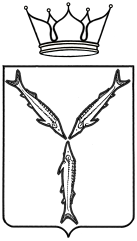 № п/пВид информацииКатегория информируемого Сроки информи-рования Формы информированияОтветственный за информированиеРезультаты информирования (что должны знать информируемые)О работе телефонов «Горячая линия»обучающиеся образовательных организаций, родители (законные представители), выпускники прошлых летсентябрь - ноябрьразмещение в средствах массовой информации, в сети Интернет, в пресс-центрах образовательных организацийминистерство образования Саратовской,органы управления образованием,   образовательные организации- номера телефонов, по которым можно обратиться с вопросом об организации и проведения ГИА, итогового сочинения (изложения)Об официальных сайтах в сети Интернет, содержащих информацию по вопросам организации и проведения ГИА, итогового сочинения (изложения)обучающиеся образовательных организаций, родители (законные представители), выпускники прошлых лет сентябрь - ноябрьразмещение в средствах массовой информации, в сети Интернет, в пресс-центрах образовательных организацийминистерство образования, органы управления образованием, образовательные организации- адреса сайтов, на которых можно получить информацию по вопросам организации и проведения ГИА, итогового сочинения (изложения)О минимальном количестве баллов ЕГЭ, необходимом для получения аттестата о среднем общем образованииобучающиеся общеобразовательных организаций, родители (законные представители)сентябрь -октябрьразмещение в средствах массовой информации, в сети Интернет, в пресс-центрах и на специализированных стендах общеобразовательных организаций, проведение родительских собраний, классных часов  министерство образования, органы управления образованием, общеобразовательные организации- минимальное количество баллов ЕГЭ, подтверждающее освоение выпускником основных образовательных программ среднего общего образованияО минимальном количестве баллов ЕГЭ, необходимом для поступления на обучение по программам бакалавриата и программам специалитета обучающиеся образовательных организаций,   родители (законные представители), выпускники прошлых летоктябрьразмещение в средствах массовой информации, в сети Интернет, в пресс-центрах и на специализированных стендах образовательных организаций, проведение родительских собраний, классных часов  министерство образования, органы управления образованием, образовательные организации- минимальное количество баллов ЕГЭ, необходимое для поступления на обучение по программам бакалавриата и программам специалитетаО демоверсиях контрольных измерительных (экзаменационных) материалов ГИАобучающиеся образовательных организаций, родители (законные представители)сентябрь – ноябрь размещение информации в сети Интернет, на тематических стендах, проведение родительских собраний, классных часов, в ходе уроковобразовательные организации- структура контрольных измерительных (экзаменационных) материалов;- типы заданий;- где размещены демонстрационные материалы;- критерии оцениванияОб открытом банке заданий ЕГЭобучающиеся образовательных организаций, родителисентябрь – ноябрь размещение информации в сети Интернет, на тематических стендах, проведение родительских собраний, классных часов, в ходе уроковобразовательные организации- на каком сайте размещается открытый банк заданий ЕГЭ;- как использовать открытый банк заданий ЕГЭ при подготовке к ГИАО формах проведения ГИАобучающиеся общеобразовательных организаций, родители (законные представители)сентябрь – декабрь размещение информации в сети Интернет, проведение классных часов, родительских собраний, информирование в ходе личных встречобщеобразовательные организации- формы проведения ГИА;- условия получения аттестата о среднем общем образовании; - количество и перечень обязательных предметов; - количество экзаменов по выбору;- условия допуска к государственной итоговой аттестации; - порядок принятия решения о допуске к ГИА;- сроки принятия решения о допуске к аттестации;- условия пересдачи экзамена по предмету при не преодолении минимального порога О порядке проведения итогового сочинения (изложения)обучающиеся общеобразовательных организаций, родители (законные представители)сентябрь – декабрь  размещение информации в сети Интернет, проведение классных часов, родительских собраний, информирование в ходе личных встречобщеобразовательные организации- итоговое сочинение (изложение), как допуск к ГИА;- места проведения итогового сочинения (изложения);- порядок  проведения итогового сочинения (изложения);- оценивание итогового сочинения (изложения);- о проведении повторной проверки итогового сочинения (изложения);- участие в итоговом сочинении (изложении) в повторные сроки;- об учете результатов итогового сочинения при приёме в ВУЗы- о перепроверке итогового сочинения (изложения)  О порядке проведения итогового сочинения (изложения)обучающиеся профессиональных образовательных организаций,  выпускники прошлых лет размещение информации в сети Интернет, в пресс-центрах и на специализированных стендах профессиональных образовательных организацийминистерство  образования, профессиональные образовательные организации- места проведения итогового сочинения;- порядок проведения итогового сочинения;- оценивание итогового сочинения;- участие в итоговом сочинении в повторные сроки;- об учете результатов итогового сочинения при приёме в ВУЗы  О сроках, местах и порядке  регистрации для участия в написании итогового сочинения (изложения)обучающиеся образовательных организаций,родители  (законные представители), выпускники прошлых летне позднее чем за два месяца до дня проведения итогового сочинения (изложения)размещение информации в сети Интернет, средствах массовой информации, в пресс-центрах образовательных организаций, проведение классных часовминистерство образования области,органы управления образованием, образовательные организации-  где можно узнать о местах регистрации на участие в написании итогового сочинения (изложения);- где и в какой срок можно подать заявление на участие в итоговом сочинении (изложении);- кто может подать заявление  на участие в итоговом сочинении (изложении);- какие документы нужно иметь при себе для подачи заявленияО сроках проведения итогового сочинения (изложения)обучающиеся образовательных организаций,  родители  (законные представители), выпускники прошлых летне позднее чем за месяц до завершения срока подачи заявленияразмещение информации в сети Интернет, средствах массовой информации, в пресс-центрах образовательных организаций, проведение классных часовминистерство образования области, органы управления образованием, образовательные организации- о сроках проведения итогового сочинения (изложения);О сроках, местах и порядке информированияо результатах итогового сочинения (изложения)обучающиеся образовательных организаций,  родители  (законные представители), выпускники прошлых летне позднее, чем за месяц до проведения итогового сочинения (изложения)размещение информации в сети Интернет, средствах массовой информации, в пресс-центрах образовательных организаций, проведение классных часовминистерство образования области,органы управления образованием, образовательные организации- о сроках, местах и порядке информирования о результатах итогового сочинения (изложения) О выборе предметов на прохождение ГИА и поступлении в образовательные организации высшего образованияобучающиеся образовательных организаций,  родители (законные представители), выпускники прошлых лет    сентябрь – январь  проведение классных часов, родительских собраний,  круглых столов, посещение Дней открытых дверей, виртуальных экскурсий   организаций высшего  образования министерство образования области,органы управления образованием, образовательные организации, образовательные организациивысшего образования- какие предметы являются обязательными для получения аттестата о среднем общем образовании;- какой уровень математики необходимо выбрать (базовый и (или) профильный);- какие предметы по выбору необходимо выбрать для поступления в ВУЗ;- количество ВУЗов и  специальностей, на которые одновременно можно подавать документы;- результаты каких олимпиад дают льготы при поступлении в ВУЗы;- на что обратить внимание при выборе ВУЗаО сроках, местах и порядке регистрации на ГИА, ЕГЭобучающиеся образовательных организаций,  родители  (законные представители), выпускники прошлых летне позднее, чем за два месяца до завершения срока подачи заявленияразмещение информации в сети Интернет, средствах массовой информации, в пресс-центрах образовательных организаций, проведение классных часовминистерство образования области, органы управления образованием, образовательные организации- где можно узнать о местах регистрации на сдачу ГИА, ЕГЭ; - где и в какой срок можно подать заявление на сдачу ГИА, ЕГЭ;- кто может подать заявление о регистрации на сдачу ГИА, ЕГЭ;- какие документы нужно иметь при себе для подачи заявления;- как и кто может внести изменения (дополнения) в перечень указанных в  заявлении экзаменов  О сроках и продолжительности проведения ГИА, требования к использованию средств обучения и воспитанияобучающиеся образовательных организаций,  родители  (законные представители), выпускники прошлых летсентябрь - ноябрьразмещение информации в сети Интернет, в пресс-центрах образовательных организаций,на классных часах, родительских собранияхминистерство образования области,органы управления образованием, образовательные организации- периоды и сроки проведения ГИА;- продолжительность экзаменов;- какими средствами обучения и воспитания допустимо пользоваться во время экзаменовО порядке проведения ГИАобучающиеся образовательных организаций,  родители (законные представители)    февраль – март размещение информации в сети Интернет, проведение пресс-конференций, классных часов, родительских собраний, информирование в ходе личных встреч,проведение репетиционного экзамена, проведение мероприятия «ЕГЭ с родителями»министерство образования области, органы управления образованием, образовательные организации- в какое время необходимо прибыть на ППЭ, время начала экзамена;- где оставляют личные вещи участники ГИА;- какие документы нужно иметь при себе на экзамене;- нужно ли брать с собой уведомление;- что влечет за собой отсутствие документов, удостоверяющих личность, опоздание на экзамен;- о наличии в ППЭ видеонаблюдения; - перечень запрещенных средств на экзамене;- как организуется рассадка участников по аудиториям ППЭ;- как поступают экзаменационные материалы в ППЭ;- время начала экзамена; - включается ли время, выделенное на подготовительные мероприятия в продолжительность экзамена;- можно ли пользоваться карандашом, средствами для исправления информации;- правила заполнения бланков регистрации и бланков ответов;- в каком случае можно заменить КИМ;- в каком случае выдается дополнительный бланк;- можно ли покинуть аудиторию досрочно;- кто должен сопровождать участника ЕГЭ на экзамен;-можно ли при себе иметь воду на экзамене;- порядок проведения устного экзамена по иностранным языкамОб организации ГИА для обучающихся с ограниченными возможностями здоровья, детей-инвалидов, инвалидовобучающиеся образовательных организаций,  родители (законные представители), выпускники прошлых летсентябрь – февраль  размещение информации в сети Интернет, проведение родительских собраний, классных часов,  информирование в ходе личных встречобразовательные организации- какие категории обучающихся имеют право на создание особых условий;- условия проведения ГИА, учитывающие состояние здоровьяОб основаниях досрочного завершения экзамена по уважительной причинеобучающиеся образовательных организаций,  родители (законные представители), выпускники прошлых летапрель – майв пресс-центрах образовательных организаций, проведение классных часов, родительских собраний, инструктажа непосредственно перед проведением экзамена образовательные организации, организаторы в ППЭ- в каких случаях возможно досрочное завершение экзамена;- к кому необходимо обратиться при ухудшении самочувствия на экзамене в ППЭ;- процедура завершения экзамена по уважительной причине;- проверяется ли работа при  досрочном завершении экзамена;- куда, в какие сроки, и какие  подтверждающие документы необходимо предоставитьдля повторного допуска к участию в ГИА О получении повторного допуска к участию в ГИА при пропуске экзамена в основные сроки по уважительной причинеобучающиеся образовательных организаций,  родители (законные представители), выпускники прошлых лет апрель – май в пресс-центрах образовательных организаций, проведение классных часов, родительских собраний, инструктажа непосредственно перед проведением экзамена образовательные организации, организаторы в ППЭ- какие причины пропуска экзамена являются уважительными;- куда, в какие сроки,  и какие  подтверждающие документы необходимо предоставитьдля повторного допуска к участию в ГИА О повторном участии в ГИАобучающиеся общеобразовательных организаций, родители (законные представители)апрель - майв пресс-центрах образовательных организаций, проведение классных часов, родительских собранийобщеобразовательные организации- кто имеет право пройти ГИА повторно, по каким учебным предметам;- сроки повторного участия в ГИА;- где и в какие сроки необходимо зарегистрироваться для участия в ГИА в дополнительные срокиОснования для удаления с экзамена, изменения и аннулирования результата ГИАобучающиеся образовательных учреждений,  родители (законные представители), выпускники прошлых летсентябрь – июльпроведение классных часов, родительских собраний, инструктажа непосредственно перед проведением экзаменаобразовательные организации, организаторы в ППЭ- за что могут удалить с экзамена;- кто удаляет с экзамена;- какие санкции предусмотрены за нарушение процедуры проведения ГИА;- могут ли допустить до повторной сдачи ГИА;- проверяется ли работа при  удалении с экзамена О проверке   экзаменационных работ обучающиеся образовательных учреждений,  родители (законные представители), выпускники прошлых лет    сентябрь – май размещение информации в сети Интернет, проведение классных часов, родительских собранийминистерство образования, органы управления образованием,образовательные организации - что включает в себя проверка экзаменационных работ; - сроки завершения обработки бланков экзаменационных работ;- как проверяются экзаменационные работы;- о перепроверке экзаменационных работ отдельных категорий участников ГИА;- в какие сроки и кем принимается решение о перепроверке экзаменационных работО сроках, местах и порядке информирования о результатах ГИАобучающиеся образовательных учреждений,  родители (законные представители), выпускники прошлых лет   не позднее чем за месяц до начала экзаменовразмещение информации в сети Интернет, средствах массовой информации, в пресс-центрах образовательных организаций, проведение классных часов, родительских собраний, инструктажа непосредственно перед проведением экзаменаминистерство образования, органы управления образованием, образовательные организации, организаторы в ППЭ- места ознакомления с результатами ГИА; - порядок информирования о результатах ГИА; - сроки информирования о результатах ГИА;  - где размещается информация об утверждении результатов ГИА по каждому учебному предмету;- где можно ознакомиться с предварительными результатами ЕГЭО сроках, местах и порядке подачи и рассмотрения апелляцийобучающиеся образовательных организаций,  родители (законные представители), выпускники прошлых летне позднее чем за месяц до начала экзаменовразмещение информации в сети Интернет, средствах массовой информации, в пресс-центрах образовательных организаций, проведение классных часов, родительских собранийминистерство образования, комиссия, органы управления образованием, образовательные организации, конфликтная комиссия - кем рассматривается апелляция;- виды апелляции;- кто имеет право на подачу апелляции;- где и в какие сроки подаётся апелляция по процедуре проведения ГИА, форма бланка;- где и в какие сроки подаётся апелляция о несогласии с выставленными баллами, форма апелляционного заявления;- можно ли подать апелляцию по содержанию и структуре заданий по учебным предметам;  - можно ли отозвать поданную апелляцию; - как оформить отзыв, куда и в какие сроки его подать; - в какие сроки рассматриваются апелляции;- где можно узнать дату рассмотрения апелляции;- как происходит процедура рассмотрения апелляции;- где можно узнать о результатах рассмотрения  апелляции;- кто может присутствовать при рассмотрении апелляции и какие документы должны иметь при себе; - какие могут быть результаты рассмотрения апелляции; - где, как и в какой форме можно получить результаты апелляцииО местах расположения ППЭобучающиеся образовательных организаций,  родители (законные представители), выпускники прошлых летмарт – майразмещение информации в сети Интернет, в пресс-центрах образовательных организаций, проведение классных часовминистерство образования, органы управления образованием, образовательные организации- в каком ППЭ будет проводиться экзамен по учебному предмету;- адрес местонахождения ППЭ;- способ доставки на экзаменО списках распределения участников ГИА по ППЭ и по предметам на сдачу ГИАобучающиеся образовательных организаций,  родители (законные представители), выпускники прошлых летмарт, май размещение информации в сети Интернетминистерство образования, образовательные организации - есть ли фамилия участника ГИА в утверждённых списках;- куда нужно обратиться, если не нашёл себя в списках, перечень и количество экзаменов не соответствуют ранее заявленному перечню О сроке действия  результатов ЕГЭ обучающиеся образовательных организаций, родители (законные представители), выпускники прошлых летапрель – май размещение информации в сети Интернет, в пресс-центрах образовательных организаций, проведение классных часов, родительских собранийминистерство образование, образовательные организации- срок  действия результатов ЕГЭ; - где ВУЗы могут узнать результаты ЕГЭ абитуриентаИнформирование о решениях государственной экзаменационной комиссии(далее – ГЭК)органы управления образованиемв течение одного рабочего дня после заседания ГЭКпередача электронной версии протокола ГЭК в органы управления образованием министерство образования- решение ГЭКИнформирование о решениях государственной экзаменационной комиссии(далее – ГЭК)обучающиеся образовательных организаций,родители (законные представители)в течение одного рабочего дня после передачи электронной версии протокола ГЭК в органы управления образованиемознакомление с решением ГЭК под личную подпись участника ГИАорганы управления образованием, образовательные организации- решение ГЭКИнформирование о решениях государственной экзаменационной комиссии(далее – ГЭК)выпускники прошлых летв течение одного рабочего дня после передачи электронной версии протокола ГЭК в органы управления образованием, РЦОКОознакомление с решением ГЭК под личную подпись участника ГИАорганы управления образованием,  РЦОКО- решение ГЭКИнформирование о результатах ГИАпредседатель ГЭК в течение одного рабочего дня с момента получения результатов  ЕГЭ по каждому учебному предмету из федерального центра тестирования (далее – ФЦТ), результатов проверки экзаменационных работ ГВЭпередача электронной версии протоколов секретарю ГЭКРЦОКО- результаты ГИАИнформирование о результатах ГИАорганы управления образованием,  образовательные организациив течение одного рабочего дня после утверждения результатов ГИАпередача электронной версии протоколов ГЭК в органы управления образованием, образовательные организации РЦОКО- результат ГИАИнформирование о результатах ГИАобучающиеся образовательных организаций в течение одного рабочего дня со дня их передачи в образова-тельные организации, органы управления образованиемознакомление с результатами ГИА под личную подпись участника ГИА органы управления образованием, образовательные организации- результат ГИАИнформирование о результатах ГИАвыпускники прошлых летв течение одного рабочего дня со дня их передачи в органы управления образованием,  РЦОКОразмещение  на стендах органа управления образованием,РЦОКОорганы управления образованием,  РЦОКО- результат  ЕГЭ Информирование о сроках, местах рассмотрения апелляций обучающиеся образовательных организаций,  родители (законные представители), выпускники прошлых лет в день утверждения председателем ГЭК результатов ГИАразмещение информации на сайте министерства образования, РЦОКО министерство образования, конфликтная комиссия - где и когда будет проходить рассмотрение апелляций Информирование о результатах рассмотрения апелляции о нарушении установленного порядка проведения ГИАконфликтная комиссия в день проведения экзаменапередача апелляции о нарушении установленного порядка проведения ГИА и заключения по результатам проверки изложенных в апелляции сведений секретарю конфликтной комиссиичлен ГЭК- апелляция о нарушении установленного порядка проведения ГИА и заключение по результатам проверки изложенных в апелляции сведенийИнформирование о результатах рассмотрения апелляции о нарушении установленного порядка проведения ГИАпредседатель ГЭК, руководитель РЦОКОв течение двух рабочих дней с момента поступления апелляции в конфликтную комиссию передача апелляции о нарушении установленного порядка ГИА,  протокола рассмотрения апелляции секретарю ГЭК конфликтная комиссия- апелляция о нарушении установленного порядка проведения ГИА;- протокол рассмотрения апелляции Информирование о результатах рассмотрения апелляции о нарушении установленного порядка проведения ГИАобучающиеся образовательных организаций,  родители (законные представители), выпускники прошлых летв течение двух рабочих дней с момента принятия решения конфликтной комиссиейразмещение информации на сайте РЦОКОконфликтная комиссия, РЦОКО- решение конфликтной комиссии Информирование о результатах рассмотрения апелляции о несогласии с выставленными баллами конфликтная комиссия в течение двух рабочих дней после официального дня объявления результатов ГИА передача апелляции о несогласии с выставленными баллами руководитель организации, либо ответственное лицо, назначенное приказом руководителя образовательной организации, органа управления образованием, принявший апелляцию, секретарь конфликтной комиссии - количество апелляций о несогласии  с выставленными баллами по каждому учебному предмету  Информирование о результатах рассмотрения апелляции о несогласии с выставленными баллами обучающиеся образовательных организаций,  родители (законные представители), выпускники прошлых летв день заседания конфликтной комиссиипередача уведомления о результатах рассмотрения апелляции с указанием всех изменений, размещение информации на сайте РЦОКО конфликтная комиссия- результат рассмотрения апелляцииИнформирование об изменении  результатов ГИА апеллянта, апелляция которого о несогласии с выставленными баллами была удовлетворена конфликтной комиссиейруководитель РЦОКО, предметные комиссии в течение одного календарного дня после заседания конфликтной комиссии передача протокола конфликтной комиссии о рассмотрении апелляции секретарь конфликтной комиссии - протокол рассмотрения апелляцийИнформирование об изменении  результатов ГИА апеллянта, апелляция которого о несогласии с выставленными баллами была удовлетворена конфликтной комиссиейпредседатель ГЭК в течение одного календарного  дня с момента получения информации о результатах  апеллянтов  ЕГЭ из ФЦТ,в течение двух рабочих дней со дня заседания  конфликтной комиссии  о результатах апеллянтов ГВЭпередача электронной версии протоколов секретарю ГЭКРЦОКО- результаты ГИА Информирование об изменении  результатов ГИА апеллянта, апелляция которого о несогласии с выставленными баллами была удовлетворена конфликтной комиссиейорганы управления образованием,  образовательные организациив течение одного рабочего дня после утверждения результатов ГИАпередача электронной версии протоколов ГЭК в органы управления образованием, образовательные организации РЦОКО- результат ГИАИнформирование об изменении  результатов ГИА апеллянта, апелляция которого о несогласии с выставленными баллами была удовлетворена конфликтной комиссиейобучающиеся образовательных организаций в течение одного рабочего дня со дня их передачи в образователь-ные организации, органы управления образованиемознакомление с результатами ГИА под личную подпись участника ГИА органы управления образованием, образовательные организации- результат ГИАИнформирование об изменении  результатов ГИА апеллянта, апелляция которого о несогласии с выставленными баллами была удовлетворена конфликтной комиссиейвыпускники прошлых летв течение одного рабочего дня со дня их передачи в органы управления образованием,  РЦОКОразмещение  на стендах органа управления образованием, РЦОКОорганы управления образованием,  РЦОКО- результат  ЕГЭ Об организации общественного наблюдения на ГИАобучающиеся образовательных организаций,  родители (законные представители), выпускники прошлых летсентябрь –майразмещение информации в сети Интернет, проведение пресс-конференций, классных часов, родительских собранийминистерство образования области, органы управления образованием, образовательные организации- для чего нужны общественные наблюдатели;- кто может стать общественным наблюдателем;- какие полномочия у общественного наблюдателя;- кто может быть наблюдателем на портале Смотри ЕГЭ.Я,,фамилия, имя, отчество обучающегося в именительном падеже - о работе телефонов «Горячая линия» даталичная подпись- об официальных сайтах в сети Интернет, содержащих информацию по вопросам организации и проведения ГИА, итогового сочинения (изложения) даталичная подпись- о минимальном количестве баллов ЕГЭ     даталичная подпись- о демонстрационных вариантах контрольных измерительных (экзаменационных) материалов  ГИА даталичная подпись- о формах проведения ГИА даталичная подпись- о порядке проведения итогового сочинения (изложения) даталичная подпись- о сроках, местах и порядке регистрации для участия в написании итогового сочинения (изложения) даталичная подпись- о сроках проведения итогового сочинения (изложения) даталичная подпись- о сроках, местах и порядке информирования о результатах итогового сочинения (изложения) даталичная подпись- о выборе предметов на прохождение ГИА и поступлении в образовательные организации высшего образования  даталичная подпись- о сроках, местах и порядке регистрации на ГИА, ЕГЭ даталичная подпись- о сроках и продолжительности проведения ГИА,о требованиях к использованию средств обучения и воспитания даталичная подпись- о порядке проведения ГИА даталичная подпись- об организации ГИА для обучающихся с ограниченными возможностями здоровья даталичная подпись- об основаниях досрочного завершения экзамена по уважительной причине даталичная подпись- о получении повторного допуска к участию в ЕГЭ при пропуске экзамена в основные сроки по уважительной причине даталичная подпись- об основаниях для удаления с экзамена, изменения и аннулирования результата ГИА даталичная подпись- о повторном участии в ГИА даталичная подпись- о проверке экзаменационных работ даталичная подпись- о сроках, местах и порядке информирования о результатах ГИА      даталичная подпись- о сроках, местах и порядке подачи и рассмотрения апелляций даталичная подпись- о местах расположения ППЭ    даталичная подпись- о списках распределения участников ГИА даталичная подпись- о сроке действия результатов ЕГЭ даталичная подпись- о сроках информирования о решениях государственной экзаменационной комиссии (ГЭК) даталичная подпись- о сроках информирования о результатах ГИА даталичная подпись- о порядке информирования о сроках, местах рассмотрения апелляций даталичная подпись - о сроках информирования о результатах рассмотрения апелляции о нарушении установленного порядка проведения ГИА, о несогласии с выставленными баллами  даталичная подпись- о сроках информирования об изменении результатов ГИА апеллянта, апелляция которого о несогласии с выставленными баллами была удовлетворена конфликтной комиссией даталичная подписьЯ,,фамилия, имя, отчество (при наличии) в именительном падеже фамилия, имя, отчество (при наличии) в именительном падеже фамилия, имя, отчество (при наличии) в именительном падеже обучающегося XI(XII) класса,(мать, отец, опекун)(мать, отец, опекун)фамилия, имя в родительном падеже- о работе телефонов «Горячая линия» даталичная подпись- об официальных сайтах в сети Интернет, содержащих информацию по вопросам организации и проведения ГИА, итогового сочинения (изложения) даталичная подпись- о минимальном количестве баллов ЕГЭ     даталичная подпись- о демонстрационных вариантах контрольных измерительных (экзаменационных) материалов  ГИА даталичная подпись- о формах проведения ГИА даталичная подпись- о порядке проведения итогового сочинения (изложения) даталичная подпись- о сроках, местах и порядке регистрации для участия в написании итогового сочинения (изложения) даталичная подпись- о сроках проведения итогового сочинения (изложения) даталичная подпись- о сроках, местах и порядке информирования о результатах итогового сочинения (изложения) даталичная подпись- о выборе предметов на прохождение ГИА и поступлении в образовательные организации высшего образования  даталичная подпись- о сроках, местах и порядке регистрации на ГИА, ЕГЭ даталичная подпись- о сроках и продолжительности проведения ГИА, о требованиях к использованию средств обучения и воспитания даталичная подпись- о порядке проведения ГИА даталичная подпись- об организации ГИА для обучающихся с ограниченными возможностями здоровья даталичная подпись- об основаниях досрочного завершения экзамена по уважительной причине даталичная подпись- о получении повторного допуска к участию в ЕГЭ при пропуске экзамена в основные сроки по уважительной причине даталичная подпись- об основаниях для удаления с экзамена, изменения и аннулирования результата ГИА даталичная подпись- о повторном участии в ГИА даталичная подпись- о проверке экзаменационных работ даталичная подпись- о сроках, местах и порядке информирования о результатах ГИА      даталичная подпись- о сроках, местах и порядке подачи и рассмотрения апелляций даталичная подпись- о местах расположения ППЭ    даталичная подпись- о списках распределения участников ГИА даталичная подпись- о сроке действия результатов ЕГЭ даталичная подпись- о сроках информирования о решениях государственной экзаменационной комиссии (ГЭК) даталичная подпись- о сроках информирования о результатах ГИА даталичная подпись- о порядке информирования о сроках, местах рассмотрения апелляций даталичная подпись - о сроках информирования о результатах рассмотрения апелляции о нарушении установленного порядка проведения ГИА, о несогласии с выставленными баллами  даталичная подпись- о сроках информирования  об изменении результатов ГИА апеллянта, апелляция которого о несогласии с выставленными баллами была удовлетворена конфликтной комиссией даталичная подпись